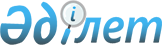 Об утверждении Правил оказания социальной помощи, установления размеров и определения перечня отдельных категорий нуждающихся граждан
					
			Утративший силу
			
			
		
					Решение Байдибекского районного маслихата Туркестанской области от 25 ноября 2020 года № 59/352. Зарегистрировано Департаментом юстиции Туркестанской области 21 декабря 2020 года № 5964. Утратило силу решением Байдибекского районного маслихата Туркестанской области от 21 ноября 2023 года № 9/42
      Сноска. Утратило силу решением Байдибекского районного маслихата Туркестанской области от 21.11.2023 № 9/42 (вводится в действие по истечении десяти календарных дней после дня его первого официального опубликования).
      В соответствии с подпунктом 4) пункта 1 статьи 56 Бюджетного кодекса Республики Казахстан от 4 декабря 2008 года, пунктом 2-3 статьи 6 Закона Республики Казахстан от 23 января 2001 года "О местном государственном управлении и самоуправлении в Республике Казахстан" и Постановлением Правительства Республики Казахстан от 21 мая 2013 года № 504 "Об утверждении Типовых правил оказания социальной помощи, установления размеров и определения перечня отдельных категорий нуждающихся граждан", маслихат района Байдибек РЕШИЛ:
      1. Утвердить прилагаемые Правила оказания социальной помощи, установления размеров и определения перечня отдельных категорий нуждающихся граждан.
      2. Признать утратившим силу решение маслихат района Байдибек от 25 февраля 2020 года № 47/249 "Об утверждении Правил оказания социальной помощи, установления размеров и определения перечня отдельных категорий нуждающихся граждан" (зарегистрировано в Реестре государственной регистрации нормативных правовых актов за № 5455, опубликовано 26 марта 2020 года в эталонном контрольном банке нормативно правовых актов Республики Казахстан в электронном виде).
      3. Государственному учреждению "Аппарат маслихата района Байдибек" в установленном законодательством Республики Казахстан порядке обеспечить:
      1) государственную регистрацию настоящего решения в Республиканском государственном учреждении "Департамент юстиции Туркестанской области Министерства юстиции Республики Казахстан";
      2) размещение настоящего решения на интернет-ресурсе маслихата района Байдибек после его официального опубликования.
      4. Настоящее решение вводится в действие по истечении десяти календарных дней после дня его первого официального опубликования. Правила оказания социальной помощи, установления размеров и определения перечня отдельных категорий нуждающихся граждан
      Сноска. Правила - в редакции решения Байдибекского районного маслихата Туркестанской области от 25.11.2022 № 24/144 (вводится в действие по истечении десяти календарных дней после дня его первого официального опубликования). Глава 1. Общие положения
      1. Настоящие Правила оказания социальной помощи, установления размеров и определения перечня отдельных категорий нуждающихся граждан (далее – Правила) разработаны в соответствии с постановлением Правительства Республики Казахстан от 21 мая 2013 года № 504 "Об утверждении Типовых правил оказания социальной помощи, установления размеров и определения перечня отдельных категорий нуждающихся граждан" (далее – Типовые правила) и определяют порядок оказания социальной помощи, установления размеров и определения перечня отдельных категорий нуждающихся граждан.
      2. Социальная помощь предоставляется отдельным категориям нуждающихся граждан, постоянно проживающим на территории района Байдибек.
      3. Основные термины и понятия, которые используются в настоящих Правилах:
      1) Государственная корпорация "Правительство для граждан" (далее – уполномоченная организация) – юридическое лицо, созданное по решению Правительства Республики Казахстан для оказания государственных услуг, услуг по выдаче технических условий на подключение к сетям субъектов естественных монополий и услуг субъектов квазигосударственного сектора в соответствии с законодательством Республики Казахстан, организации работы по приему заявлений на оказание государственных услуг, услуг по выдаче технических условий на подключение к сетям субъектов естественных монополий, услуг субъектов квазигосударственного сектора и выдаче их результатов услугополучателю по принципу "одного окна", а также обеспечения оказания государственных услуг в электронной форме, осуществляющее государственную регистрацию прав на недвижимое имущество по месту его нахождения;
      2) специальная комиссия – комиссия, создаваемая решением акима района, по рассмотрению заявления лица (семьи), претендующего на оказание социальной помощи в связи с наступлением трудной жизненной ситуации;
      3) прожиточный минимум – необходимый минимальный денежный доход на одного человека, равный по величине стоимости минимальной потребительской корзины, рассчитываемой республиканским государственным учреждением "Департамент бюро национальной статистики Агентства по стратегическому планированию и реформам Республики Казахстан по Туркестанской области";
      4) праздничные дни – дни национальных и государственных праздников Республики Казахстан;
      5) среднедушевой доход семьи (гражданина) – доля совокупного дохода семьи, приходящаяся на каждого члена семьи в месяц;
      6) трудная жизненная ситуация – ситуация, объективно нарушающая жизнедеятельность гражданина, которую он не может преодолеть самостоятельно;
      7) уполномоченный орган – государственное учреждение "Отдел занятости и социальных программ района Байдибек" акимата района Байдибек;
      8) участковая комиссия – комиссия, создаваемая решением акимов соответствующих административно - территориальных единиц для проведения обследования материального положения лиц (семей), обратившихся за социальной помощью, и подготовки заключений;
      9) предельный размер – утвержденный максимальный размер социальной помощи.
      4. Для целей настоящих Правил под социальной помощью понимается помощь, предоставляемая местным исполнительным органом в денежной форме отдельным категориям нуждающихся граждан (далее - получатели социальной помощи) в случае наступления трудной жизненной ситуации, а также к праздничным дням.
      5. Меры социальной поддержки предусмотренные статьей 16 Закона Республики Казахстан "О социальной защите лиц с ивалидностью в Республике Казахстан" подпункте 2) статьи 10, в подпунктом 2) статьи 11, подпунктом 2) статьи 12, в подпунктом 2) статьи 13, статьей 17 Закона Республики Казахстан "О ветеранах", оказывается в порядке, предусмотренном настоящими Правилами.
      6. Социальная помощь предоставляется единовременно и (или) периодически (ежемесячно). Глава 2. Порядок оказания социальной помощи, определения перечня отдельных категорий нуждающихся получателей и установления размеров социальной помощи
      7. Социальная помощь к праздничным дням оказывается единовременно, в виде денежных выплат следующим категориям граждан.
      1) 8 марта - Международный женский день:
      многодетным матерям, в том числе награжденным подвесками "Алтын алқа", "Күмісалқа" или получившим ранее звание "Мать-героиня", а также награжденным орденами "Материнская слава" І и ІІ степени в размере - 3 (три) месячных расчетных показателей;
      2) 1 мая – Праздник единства народа Казахстана:
      лицам, принимавшим участие в ликвидации последствий катастрофы на Чернобыльской атомной электростанции в 1986 – 1987 годах, других радиационных катастроф и аварий на объектах гражданского или военного назначения, а также участвовавшим непосредственно в ядерных испытаниях в размере- 25 (двадцать пять) месячных расчетных показателей;
      3) День Победы - 9 мая.
      участникам Великой Отечественной войны, а именно военнослужащим, проходившим службу в воинских частях, штабах и учреждениях, входивших в состав действующей армии и флота в период Великой Отечественной войны, а также во время других боевых операций по защите бывшего Союза Советских Социалистических Республик (далее – Союза ССР), партизанам и подпольщикам Великой Отечественной войны в размере - 1 000 000 (один миллион) тенге;
      лицам с инвалидностью вследствие ранения, контузии, увечья или заболевания, полученных в период Великой Отечественной войны, а именно военнослужащим действующей армии и флота, партизанам и подпольщикам Великой Отечественной войны, а также рабочим и служащим, которым инвалидность установлена вследствие ранения, контузии, увечья или заболевания, полученных в период Великой Отечественной войны на фронте, в районе военных действий, на прифронтовых участках железных дорог, сооружениях оборонительных рубежей, военно-морских баз и аэродромов в размере-1 000 000 (один миллион) тенге;
      супруге (супругу) умершего лица с инвалидностью вследствие ранения, контузии, увечья или заболевания, полученных в период Великой Отечественной войны, или лица, приравненного по льготам к лицам с инвалидностью вследствие ранения, контузии, увечья или заболевания, полученных в период Великой Отечественной войны, а также супруге (супругу) умершего участника Великой Отечественной войны, партизана, подпольщика, гражданина, награжденного медалью "За оборону Ленинграда" или знаком "Жителю блокадного Ленинграда", признававшихся лицами с инвалидностью в результате общего заболевания, трудового увечья и других причин (за исключением противоправных), которые не вступали в повторный брак в размере – 12 (двенадцать) месячных расчетных показателей;
      лицам, награжденным орденами и медалями бывшего Союза ССР за самоотверженный труд и безупречную воинскую службу в тылу в годы Великой Отечественной войны в размере – 12 (двенадцать) месячных расчетных показателей;
      лицам, проработавшим (прослужившим) не менее шести месяцев с 22 июня 1941года по 9 мая 1945 года и не награжденным орденами и медалями бывшего Союза ССР за самоотверженный труд и безупречную воинскую службу в тылу в годы Великой Отечественной войны в размере – 12 (двенадцать) месячных расчетных показателей;
      военнослужащим Советской Армии, Военно-Морского Флота, Комитета государственной безопасности, лица начальствующего и рядового состава Министерства внутренних дел бывшего Союза ССР (включая военных специалистов и советников), которые в соответствии с решениями правительственных органов бывшего Союза ССР принимали участие в боевых действиях на территории других государств в размере – 12 (двенадцать) месячных расчетных показателей;
      военнообязанным, призывавшимся на учебные сборы и направлявшимся в Афганистан в период ведения боевых действий в размере – 25 (двадцать пять) месячных расчетных показателей;
      военнослужащим автомобильных батальонов, направлявшимся в Афганистан для доставки грузов в эту страну в период ведения боевых действий в размере– 25 (двадцать пять) месячных расчетных показателей;
      военнослужащим летного состава, совершавшим вылеты на боевые задания в Афганистан с территории бывшего Союза ССР в размере – 25 (двадцать пять) месячных расчетных показателей;
      рабочим и служащим, обслуживавшим советский воинский контингент в Афганистане, получившим ранения, контузии или увечья либо награжденным орденами и медалями бывшего Союза ССР за участие в обеспечении боевых действий в размере – 25 (двадцать пять) месячных расчетных показателей;
      военнослужащим Республики Казахстан, выполнявшим задачи согласно межгосударственным договорам и соглашениям по усилению охраны границы Содружества Независимых Государств на таджикско-афганском участке в период с сентября 1992 года по февраль 2001 года в размере – 25 (двадцать пять) месячных расчетных показателей;
      военнослужащим Республики Казахстан, принимавшим участие в качестве миротворцев в международной миротворческой операции в Ираке в период с августа 2003 года по октябрь 2008 года в размере – 25 (двадцать пять) месячных расчетных показателей;
      военнослужащим, а также лицам начальствующего и рядового состава органов внутренних дел и государственной безопасности бывшего Союза ССР, принимавшим участие в урегулировании межэтнического конфликта в Нагорном Карабахе в период с 1986 по 1991 годы в размере – 25 (двадцать пять) месячных расчетных показателей;
      4) 30 августа - День Конституции Республики Казахстан:
      гражданам, пострадавшим вследствие ядерных испытаний на Семипалатинском испытательном ядерном полигоне в размере - 25 (двадцать пять) месячных расчетных показателей.
      8. Социальная помощь отдельным категориям нуждающихся граждан при наступлении трудной жизненной ситуации оказывается единовременно и (или) периодически (ежемесячно):
      1) лицам, больным заразной формой туберкулеза, выписанным из специализированной противотуберкулезной медицинской организации, без учета доходов, ежемесячно в размере - 10 (десять) месячных расчетных показателя;
      2) родителям или законным представителям детей с вирусом иммунодефицита человека (ВИЧ) и лицам, заразившимся ВИЧ или синдромом инфицированного иммунодефицита по вине медицинских работников и работников в сфере оказания социально-бытовых услуг, что повлекло вред их жизни или здоровью, ежемесячно в размере - 2 (двух) кратной величины прожиточного минимума;
      3) нуждающимся гражданам, страдающим болезныю хроническая почечная недостаточность, единовременно, в размере – 72 (семьдесят два) месячных расчетных показателей;
      4) лицам, больным онкологическим заболеванием, без учета доходов, единовременно в размере - 10 (десять) месячных расчетных показателя;
      5) лицам с инвалидностью, в целях обеспечения инвалидными колясками по индивидуальной программе реабилитации, без учета доходов:
      на прогулочные инвалидные коляски в размере - 55 (пятьдесят пять) месячных расчетных показателей;
      на комнатные инвалидные коляски в размере - 51 (пятьдесят один) месячных расчетных показателей;
      6) пенсионерам и лицам с инвалидностью на санаторно-курортное лечение, единовременно в размере- 60 (шестьдесят) месячных расчетных показателей;
      7) для подписки на периодические издания – ветеранам Великой Отечественной войны – единовременно в размере - 3 (три) месячных расчетных показателей;
      8) малообеспеченным семьям, со среднедушевым доходом, не превышающего порога в кратном отношении к прожиточному минимуму единовременно в размере - 15 (пятнадцать) месячных расчетных показателей;
      9) одиноким пожилым лицам, достигшим пенсионного возраста для возмещения расходов, связанных с проездом на территории района Байдибек - без учета доходов, ежемесячно в размере - 1 (один) месячного расчетного показателя;
      10) в рамках программы "Қамқорлық" в размере - 55 (пятьдесят пять) месячных расчетных показателей единовременно в целях оказания дополнительной социальной поддержки гражданам (семьям), оказавшимся в трудной жизненной ситуации.
      9. Порядок оказания социальной помощи, основания для прекращения и возврата предоставляемой социальной помощи определяется согласно Типовым правилам.
      10. Финансирование расходов на предоставление социальной помощи осуществляется в пределах средств, предусмотренных бюджетом района на текущий финансовый год.
      11. Социальная помощь предоставляется в денежной форме через банки второго уровня или организации, имеющие лицензии на соответствующие виды банковских операций, путем перечисления на счета получателей. Глава 3. Заключительное положение
      13. Мониторинг и учет предоставления социальной помощи проводит уполномоченный орган с использованием базы данных автоматизированной информационной системы "Е-Собес".
					© 2012. РГП на ПХВ «Институт законодательства и правовой информации Республики Казахстан» Министерства юстиции Республики Казахстан
				
      Председатель сессии

      районного маслихата

Б. Омарбеков

      Секретарь районного маслихата

М. Нахипбеков
Утверждены решением
маслихата района
Байдибек от 25 ноября
2020 года № 59/352